ПРИЛОЖЕНИЕМИНИСТЕРСТВО НАУКИ И ВЫСШЕГО ОБРАЗОВАНИЯРОССИЙСКОЙ ФЕДЕРАЦИИФЕДЕРАЛЬНОЕ ГОСУДАРСТВЕННОЕ БЮДЖЕТНОЕ ОБРАЗОВАТЕЛЬНОЕУЧРЕЖДЕНИЕ ВЫСШЕГО ОБРАЗОВАНИЯ«Рязанский государственный радиотехнический университет имени В.Ф. Уткина»КАФЕДРА «ЭЛЕКТРОННЫЕ ВЫЧИСЛИТЕЛЬНЫЕ МАШИНЫ»ОЦЕНОЧНЫЕ МАТЕРИАЛЫ«Ознакомительная практика»Специальность02.03.03 Математическое обеспечение и администрирование информационных системОПОП академического бакалавриата«Математическое обеспечение и администрирование информационных систем»Квалификация (степень) выпускника — бакалавр Форма обучения — очная, очно-заочнаяРязань1 ОБЩИЕ ПОЛОЖЕНИЯОценочные материалы – это совокупность учебно-методических материалов (практических заданий, описаний форм и процедур проверки), предназначенных для оценки качества освоения обучающимися данной дисциплины как части ОПОП.Цель – оценить соответствие знаний, умений и владений, приобретенных обучающимся в процессе изучения дисциплины, целям и требованиям ОПОП в ходе проведения промежуточной аттестации.Основная задача – обеспечить оценку уровня сформированности компетенций, закрепленных за дисциплиной.Контроль знаний обучающихся проводится в форме промежуточной аттестации. Промежуточная аттестация проводится в форме зачета.Форма проведения зачета – тестирование, письменный опрос по теоретическим вопросам.2 ОПИСАНИЕ ПОКАЗАТЕЛЕЙ И КРИТЕРИЕВ ОЦЕНИВАНИЯ КОМПЕТЕНЦИЙСформированность каждой компетенции (или ее части) в рамках освоения данной дисциплины оценивается по трехуровневой шкале:пороговый уровень является обязательным для всех обучающихся по завершении освоения дисциплины;продвинутый уровень характеризуется превышением минимальных характеристик сформированности компетенций по завершении освоения дисциплины;эталонный уровень характеризуется максимально возможной выраженностью компетенций и является важным качественным ориентиром для самосовершенствования.Уровень освоения компетенций, формируемых дисциплинойНа промежуточную аттестацию (зачет с оценкой) выносится проверка отчета по итогам практики, выполнение работы в соответствии с заданием по практике, посещаемость студентов распределенной практики, качество ответа на вопрос по индивидуальному заданию по практике.  Максимально студент может набрать 8 баллов. Проверка отчета по итогам практики 0-2 (нет отчета, отчет представлен не полностью / оформлен не в соответствии с ГОСТ, полностью готовый и оформленный в соответствии с ГОСТ отчет), выполнение работы в соответствии с заданием по практике 0-2 (не выполнено, частично выполнено, все выполнено), посещаемость занятий 0-2 (не посещал занятия, пропускал, посетил все занятия), качество ответа на вопрос по индивидуальному заданию по практике 0-2. 3 ПАСПОРТ ОЦЕНОЧНЫХ МАТЕРИАЛОВ ПО ДИСЦИПЛИНЕТИПОВЫЕ КОНТРОЛЬНЫЕ ЗАДАНИЯ ИЛИ ИНЫЕ МАТЕРИАЛЫПромежуточная аттестация в форме зачетаТиповые тестовые вопросы1. Какая программа не является электронной таблицей?а) Excel ;б) Quattropro;в) Superkalk;г) Word;2. Как называется документ в программе Excel?а) рабочая таблица ;+б) книга;в) страница;г) лист;3. Наименьшей структурной единицей внутри таблицы является..а) строка ;+б) ячейка;в) столбец;г) диапазон;4. К какому типу программного обеспечения относятся электронные таблицы?а) к системному;б) к языкам программирования;+в) к прикладному;г) к операционному;5. Колонтитул – это:+ а) область, которая находится в верхнем и нижнем поле и предназначается для помещения названия работы над текстом каждой страницы;б) внешний вид печатных знаков, который пользователь видит в окне текстового редактора;в) верхняя строка окна редактора Word, которая содержит в себе панель команд (например, «Вставка», «Конструктор», «Макет» и т. д.).6. Какую клавишу нужно удерживать при копировании разных элементов текста одного документа?а) Alt;+ б) Ctrl;в) Shift.7. Какой ориентации страницы не существует?+ а) блокнотной;б) книжной;в) альбомной.8. Что из себя представляет программа PowerPoint?+ Программное обеспечение Microsoft Office для создания статичных и динамичных презентаций.- Программное обеспечение для создания и обработки табличных данных.- Программное обеспечение для работы с векторной графикой.9. Составная часть презентации, которая содержит в себе все основные объекты, называется:-Слой.- Картинка.+ Слайд.10. Какой фигурой в схеме алгоритма обозначается проверка значения логического выражения:а) прямоугольником;б) кругом;* в) ромбом.11. Наиболее эффективным считается метод, который позволяет получить:* а) требуемый результат за кратчайшее время работы компьютера с наименьшими затратами оперативной памяти.б) приближенные вычисленияв) приближенное решение задачи.12. Первый этап процесса решения задачи с использованием готового ПО заключается в:а) построение модели* б) постановка задачив) выбор готового программного обеспечения13. Каким многоугольником обозначается действие, которое следует выполнить?* а) Прямоугольникb) Ромбc) Треугольникd) шестиугольник  14. Наиболее наглядной формой описания алгоритма является структурно-стилизованный метод:
а) словесное описание алгоритма
+ б) представление алгоритма в виде схемы 
в) язык программирования высокого уровня15. Как называется алгоритм, в котором действия выполняются друг за другом, не повторяясь:
а) циклическим
б) разветвленным
+ в) линейным 16. Вещественный тип данных объявляется служебным словом:
+ а) REAL 
б) INTEGER
в) LONGINT17. Символьный тип данных объявляется служебным словом:
а) STRING
б) WORD
+ в) CHAR 18. В операторе присваивания summa := sqr(x)+3*a переменными являются:
а) sqr,x,a
+ б) a, x, summa 
в) summa, sqr, x, aТиповые вопросы открытого типа:1. Что такое отладка?Ответ: Отладка – это процесс поиска и устранения ошибок в программе.2. Назовите типы ошибок, которые могут возникнуть в программеОтвет: Синтаксические ошибки;  Runtime errors или ошибки времени выполнения; Логические ошибки.3. Что такое блок-схема?Ответ: Блок-схема – это графическое представление программы. Блок-схема помогает понять логику работы программы или ее части при проектировании.4. Что такое алгоритм?Ответ: Алгоритм – это конечный набор шагов, которые при следовании им решают какую-то задачу.5. Чем отличаются цыклы for и whileОтвет: For использует счетчик и полезен при выполнении заранее определенного количества итераций.While будет выполнять действие до тех пор, пока заданное условие не станет ложным. Это полезно при необходимости использования цикла с неопределенным числом итераций.6. Что такое вложенный цикл?Ответ: Цикл, который выполняется в теле другого цикла, является вложенным.7. Определите значение переменной «b» после выполнения фрагмента алгоритма.Ответ:  25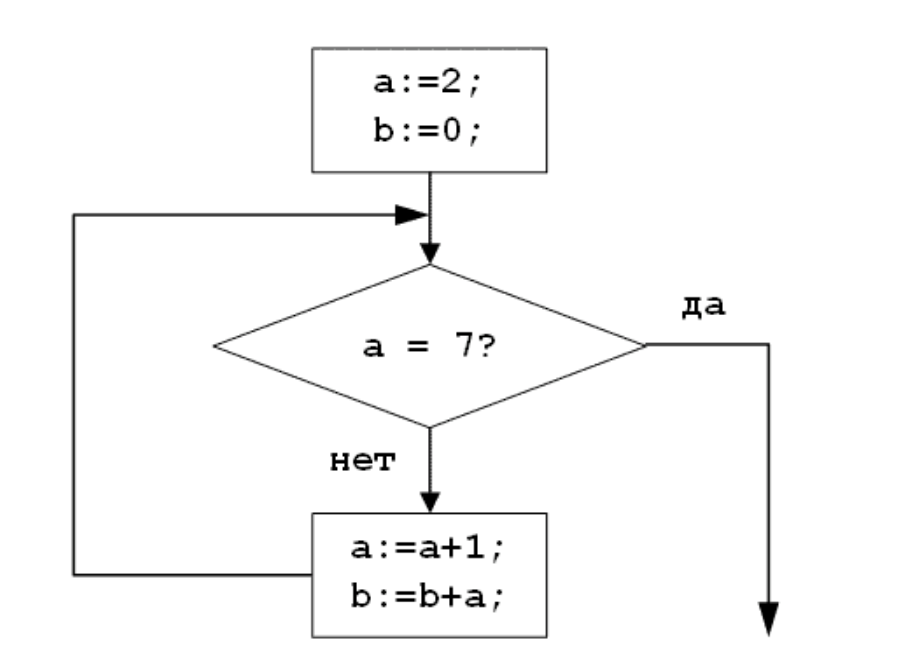 8. Определите значения переменной «x» после выполнения фрагмента алгоритма.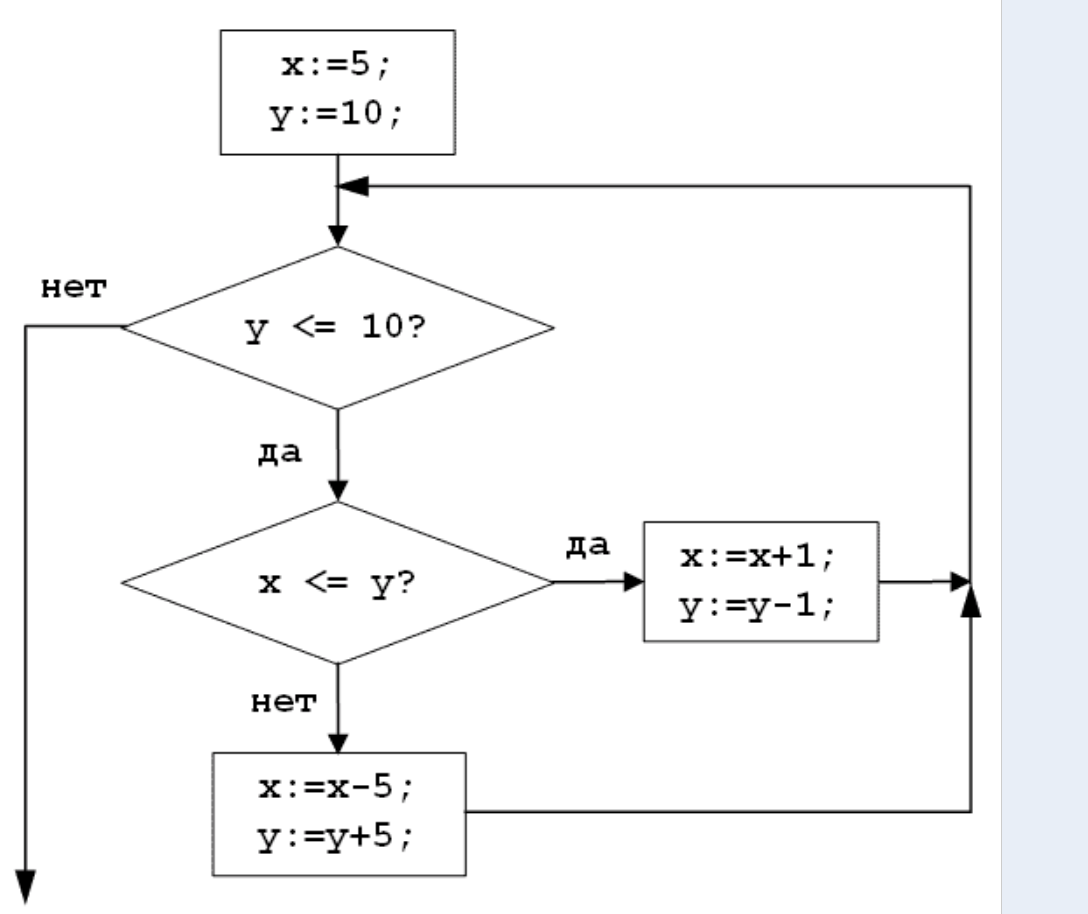 Ответ: 39. Определите значение переменной «b» после выполнения фрагмента алгоритма.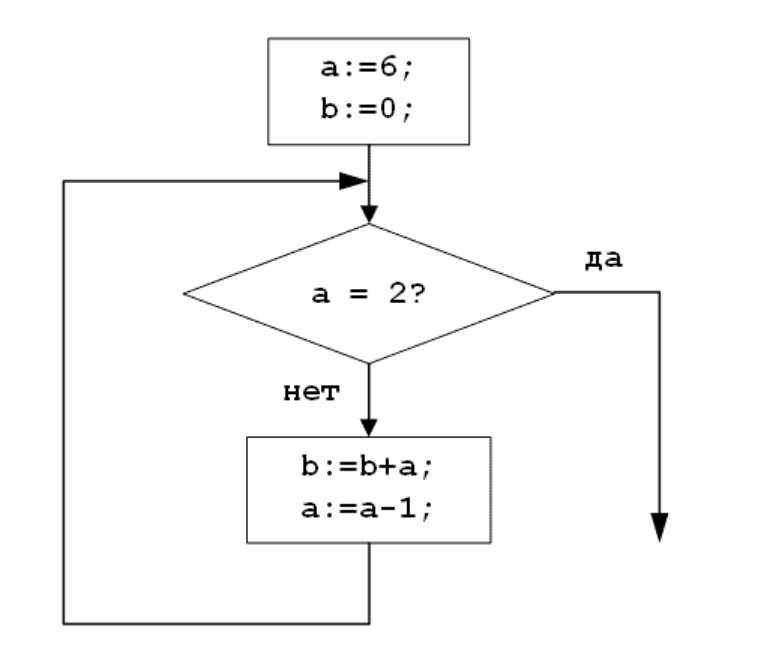 Ответ: 1810. Определите значение переменной «b» после выполнения фрагмента алгоритма.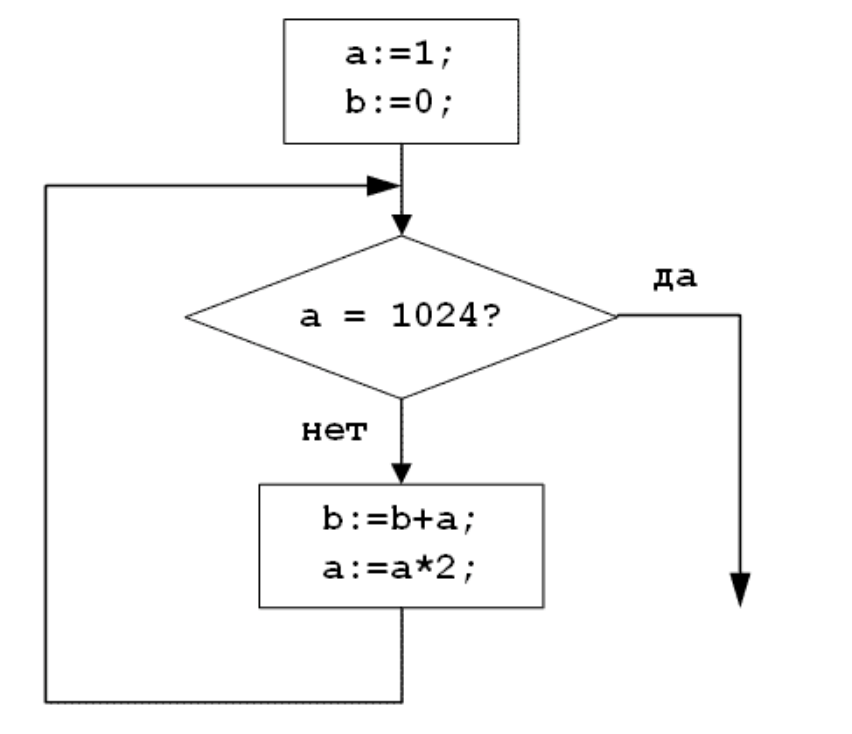 Ответ: 1023Типовые практические задания:1. Для заданного выражения необходимо:	1)	Разработать алгоритм вычисления выражения.2)	Представить алгоритм в виде БСА.3)	Подготовить программную реализацию алгоритма. 2. Для данной задачи необходимо:Разработать алгоритм решения.Представить алгоритм в виде БСА.Подготовить программную реализацию алгоритма.Введите три числа. Если они могут быть длинами сторон прямоугольного треугольника, выведите их в порядке возрастания и вычислите площадь полученного треугольника. 3. Для данной задачи необходимо:Разработать алгоритм решения.Представить алгоритм в виде БСА.Подготовить программную реализацию алгоритма.Заданы два целых положительных числа, являющихся номером дня и номером месяца. Вывести дату в формате дд. месяц.4. Разработать алгоритм перемножения двух матриц. Необходимо произвести проверку возможности умножения матриц и выдать код ошибки, равный 1, если умножение невозможно, иначе 0. 5. Разработать алгоритм транспонирования матрицы. Шкала оцениванияКритерийКритерийотлично(эталонный уровень)7 – 8 балловОбязательным условием является выполнение всех предусмотренных в течение семестра заданий хорошо(продвинутый уровень)5 – 6 балловОбязательным условием является выполнение всех предусмотренных в течение семестра заданий удовлетворительно(пороговый уровень)4 балловОбязательным условием является выполнение всех предусмотренных в течение семестра заданий неудовлетворительно0 – 3 балловСтудент не выполнил всех предусмотренных в течение семестра текущих заданий Контролируемые разделы (темы) дисциплиныКод контролируемой компетенции (или её части)Вид, метод, форма оценочного мероприятияРаздел 1. Закрепление на практике навыков и умений по использованию офисного пакета программУК-6.1.УК-6.2.ОПК-1.1. ОПК-1.2.ОПК-2.2.Зачет с оценкой Раздел 2. Закрепление на практике навыков и умений по составлению схем алгоритмовОПК1.2.ОПК-2.1.ОПК-3.1.ОПК-3.2.Зачет с оценкойРаздел 3. Закрепление на практике навыков и умений написания программ на различных языках программированияОПК-1.1.ОПК-2.2.ОПК-3.1.ОПК-3.2.Зачет с оценкойРаздел 4. Промежуточная аттестацияУК-6.1.УК-6.2.ОПК-1.1.ОПК-1.2.ОПК-2.1.ОПК-2.2.ОПК-3.1.ОПК-3.2.Зачет с оценкой1.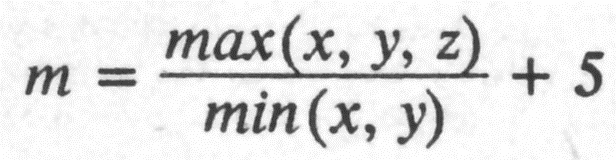 2.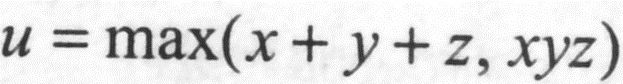 3.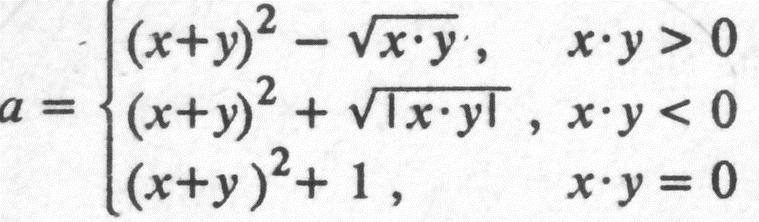 4. 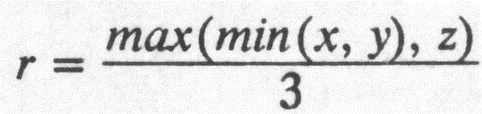 